ЧИ ПОТРІБНА БЛОГЕРАМ ВИЩА ОСВІТА? ЕКСПЕРИМЕНТАЛЬНИЙ ФАКУЛЬТЕТ ТІК-ТОКУ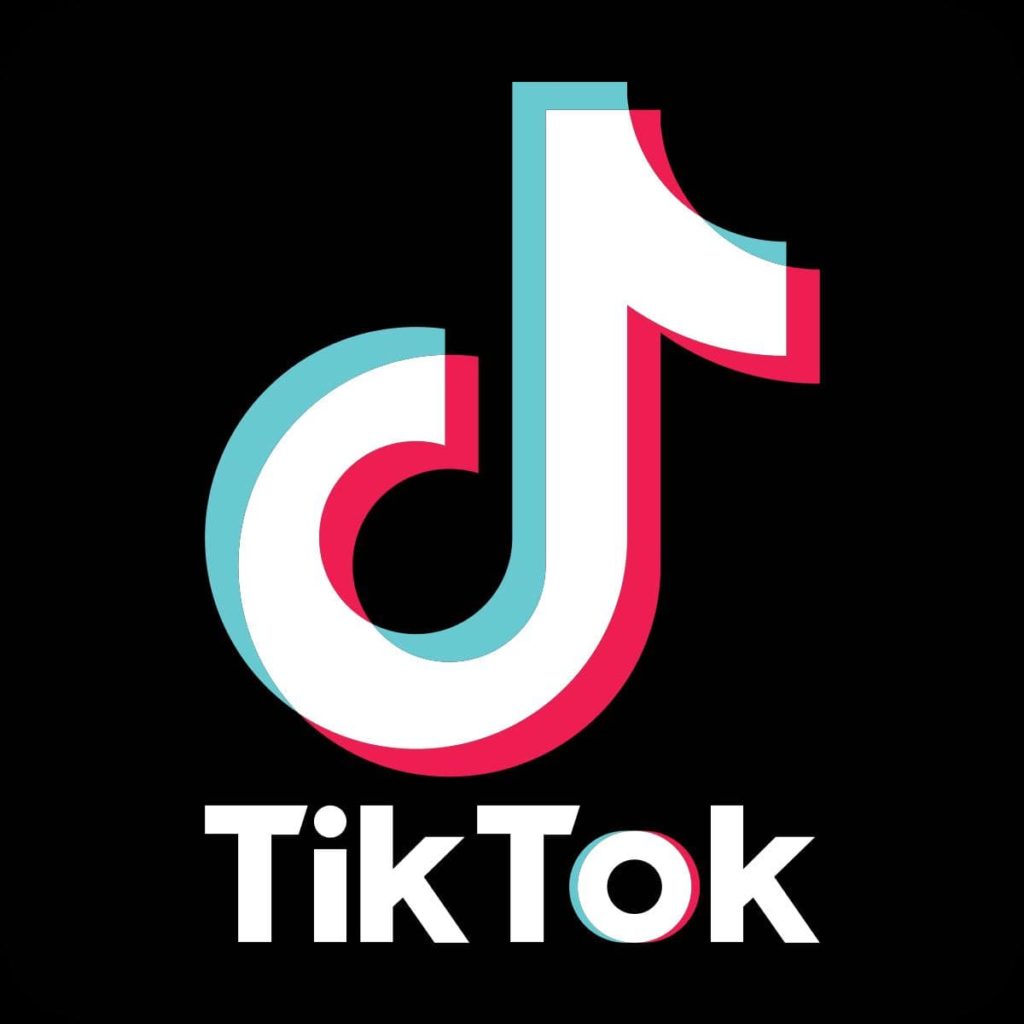 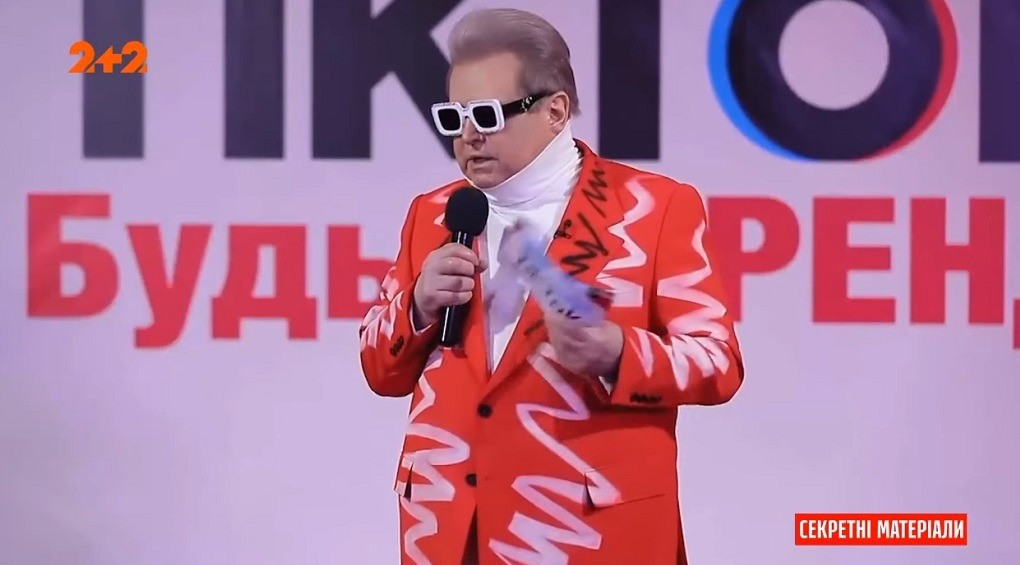 Загалом блогери-мільйонники вважають себе успішними людьми, які у юному віці вже мають все, про що можна було мріяти – слава, признання підписників і звичайно гроші. Велика кількість блогерів в інтерв’ю відповідає, що вища освіта не для них, бо вони і так вже досягнули чого хотіли. Останні роки почала набирати оберти така соціальна мережа, як Тік-Ток. Зараз у Тік-Тоці є все, починаючи від розваг і завершуючи навчанням.Цього року трапилася подія, яка дійсно спалахнула багато підлітків. Перший в Україні факультет блогерів, а саме: Тік Току. Цей проєкт був задумом Михайла Поплавського, сам він прокоментував цю подію так: «Моя місія – українізувати Тік-Ток, вести за собою креативну, амбітну та перспективну молодь, яка творитиме новітню історію країни. Українців мають знати у всьому світі. Україні є чим дивувати світ. Ми розпочинаємо навчати «з нуля» і по закінченні ви зможете отримати диплом. Університет культури – це бренд, який повинен підкорити світовий інформаційний простір». Заняття на даному факультеті будуть проводити викладачі відповідних кафедр, діючі практики-маркетологи, успішні SMM-менеджери, режисери, сценаристи і звісно відомі блогери та тіктокери.«Факультет Тік-Ток – це новий виклик. Потрібно розвиватися, створювати власні бренди й задавати сучасні українські тренди. Ми повинні показати всьому світу, що у нас талановита нація, креативні студенти, й у них велике майбутнє», - наголосив Поплавський.Така подія, як створення даного факультету, спричинила не лише захоплення у молоді, але ще й нерозуміння і навіть обурення від старшого покоління. Виходячи з об’єктивної точки зору, це дійсно щось нове, експериментальне, проте вражаюче. Факультет Тік-Току може бути взірцем того, що освіта не стоїть на місці, і те, що раніше можна було дізнаватися лише з недешевих курсів інших блогерів і власного досвіду, тепер буде зібрано докупи і доступно студентам, які навчаються на цьому факультеті. Українська спільнота вже набирає оберти у провідних соціальних мережах і факультет Тік-Току – це не остання зупинка на шляху до нового і цікавого.